Princip 3Konflikt är en del av anknytningen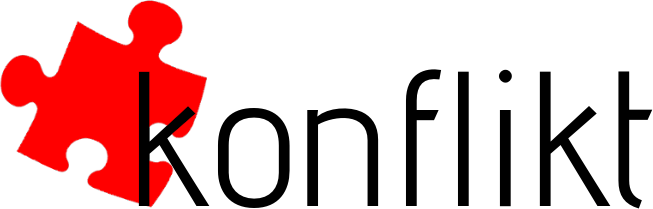 Konflikt ingår i alla relationer och i all anknytning. Om man hanterar och förstår konflikter konstruktivt kan de ge nya möjligheter till förståelse, samhörighet och utvecklingFörra veckan…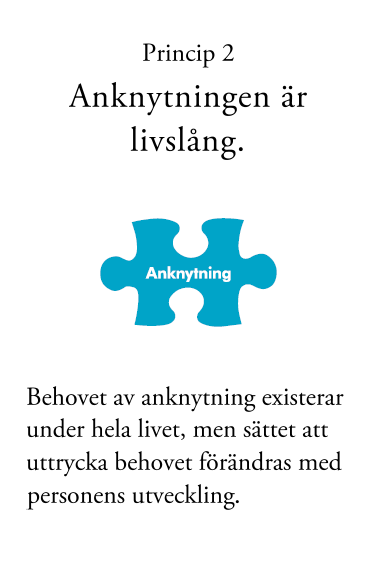 Den här veckan…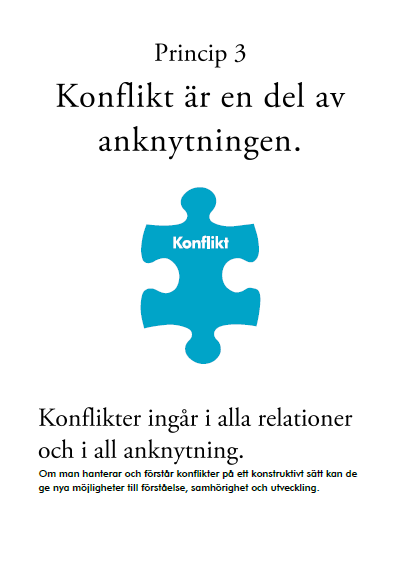 När det uppstår obalans mellan samhörighet och självständighet uppstår ofta spänningar och konflikterAlla konflikter är inte braSäkerhet går alltid förstAtt sätta gränser kan göras med lyhördhet och empatiKonflikt kan ses som en form av kommunikationVi reagerar olika på konfliktHur vi reagerar på konflikter beror på:Våra tidigare erfarenheterHur vi mår och har det.Vilken roll konflikter har haft i vårt tidigare livFörbered er för rollspel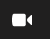 Tryck på” Video” knappen för att avsluta videoläget.Fäst gruppledarnas video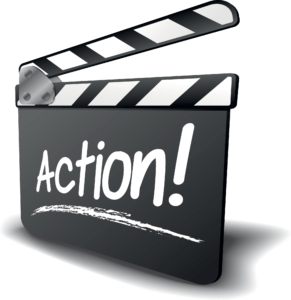 Rollspel  1Tryck på video för att starta din video igenHörde och såg ni rollspelet tydligt?Rollspel 1-1: Vad kände och tänkte barnet?Rollspel 1-2: Vilket behov tror ni barnet försökte förmedla?Rollspel 1-3: Vad kände och tänkte föräldern?Rollspel 1-4: Var föräldern medveten om barnets anknytningsbehov?Rollspel 1-5: Vad betydde det här händelseförloppet för relationen?  Är dörren öppen eller stängd??Förbered er för ett andra rollspelKlicka på video för att stänga av din video Fäst gruppledarnas video!Rollspel 2Tryck på video för att starta din video   

Hörde och såg ni rollspelet tydligt?Rollspel 2-1: Vad kände och tänkte barnet?Rollspel 2-2: Vilka anknytningsbehov visar barnet genom sitt beteende. Är de andra behov än i det tidigare rollspelet?Rollspel 2-3: Vad kände och tänkte föräldern?Rollspel 2-4: Var föräldern medveten om barnets behov?Rollspel 2-5: Vad betydde det här händelseförloppet för relationen? Är dörren öppen eller stängd??Fastna i konfliktmönsterHar ni märkt att vi ibland fastnar i mönster av konflikt med andra?Det är svårt att uppmärksamma vad den andra säger när man är i konflikt.Hårda ord kan sägas både av ungdomen och föräldern. Det kan försämra relationenDe kan sluta med att vi känner oss sårade, arga och maktlösa.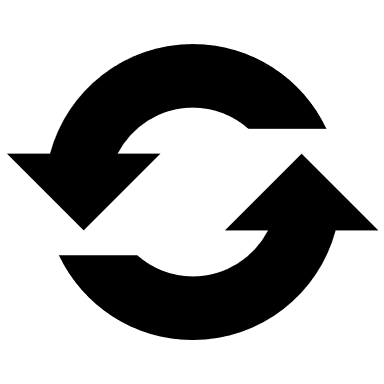 KommunikationsmissarQ1: Vad “hör” tonåringen när du säger “Kom ihåg att ta med dig dina nycklar” eller “glöm inte jackan”?Q2: Hur kommer det sig att de tolkar vad vi säger på det sättet?Q3: Vad “hör” vi när vi får svar på tal från våra tonåringar?Q4: Hur kan vi tänkas reagera tillbaka?Hantera konflikterVar medveten om era känslor!Ta ett steg tillbaka och fundera på vad ditt barn tänker/känner.Var nyfiken och lyssna efter barnets anknytningsbehov.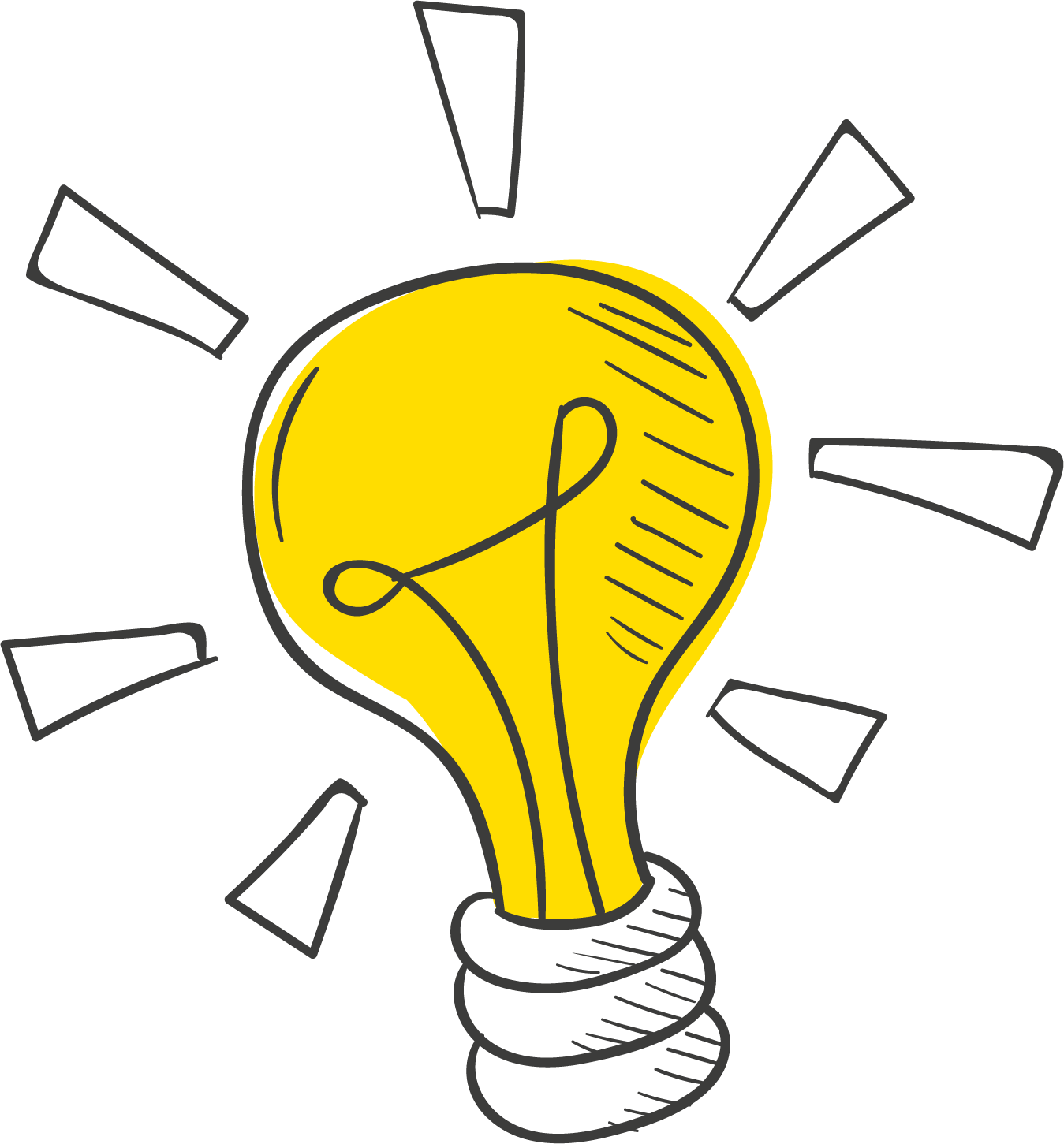 Q: När vi ser att en konflikt är på väg vad kan vi då göra för att reagera på ett sätt som minskar konflikten ock stärker relationen?Dags att förbereda er för ett rekonstruerat rollspelStäng av din video    
Fäst gruppledarnas video!Rollspel 3Sätt på videon igen



Hörde och såg ni rollspelet tydligt?
Rollspel 3-1: Vad tänkte och kände barnet?Roll-spel 3-2: Vilka anknytningsbehov visar barnet genom sitt beteende. Är de andra behov än i det tidigare rollspelet?Rollspel 3-3: Vad tänkte och kände föräldern?Rollspel 3-4: Var föräldern medveten om barnets anknytningsbehov?Rollspel 3-5: Vad betydde det här händelseförloppet för relationen? Är dörren öppen eller stängd??Rollspel 3-6: Vad lade ni märke till när det gäller, kroppsspråket, vad föräldern sa, hur föräldern sa det?Hur man säger en sak är lika viktigt som vad man sägerReflektionsövningar att fundera över hemmaHur hanterar ni konflikter i er familjFundera på om det finns typiska situationer i er familj där det uppstår konflikter?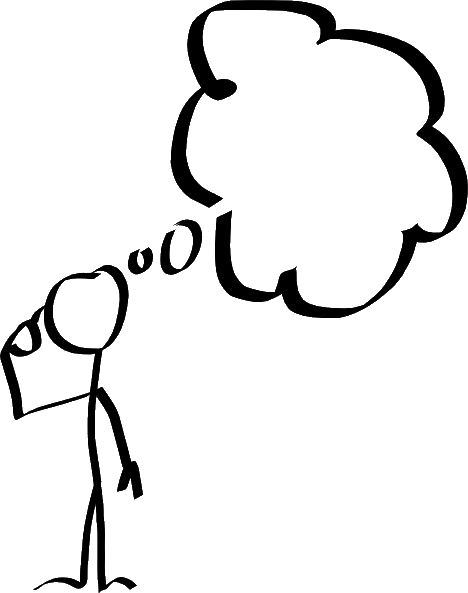 Ta hem budskapSäkerhet kommer först.Vi kan förstå konflikt men ändå sätta gränser.Det finns många sätt att reagera på konflikter.Börja med att ta ett steg tillbaka och tänka på barnets anknytningsbehov.Hur vi kommunicerar är viktigtVad vi säger och hur vi säger detLeta efter tillfälligheter under veckan för att öva på nya sätt.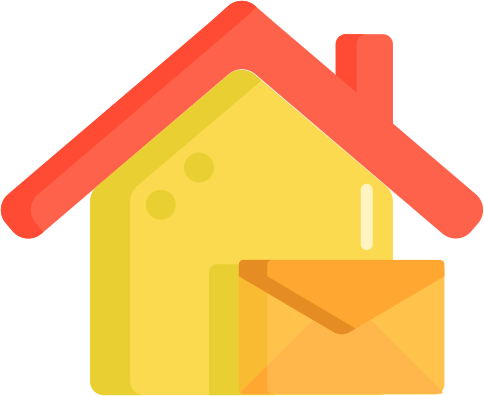 Rollspel 3-7: Vilket budskap kommunicerade det till tonåringen?